л1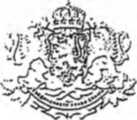 РЕПУБЛИКА БЪЛГАРИЯ АДМИНИСТРАЦИЯ НА МИНИСТЕРСКИЯ СЪВЕТСТАНОВИЩЕ на дирекция „Модернизация на администрацията“ОТНОСНО: частична предварителна оценка на въздействието на проекта Постановление на Министерския съвет за изменение и допълнение на Тарифа № 5 за таксите, които се събират в системата на Министерството на транспорта, информационните технологии и съобщениятаНа основание чл. 306, ал. 3 от Устройствения правилник на Министерския съвет и на неговата администрация дирекция „Модернизация на администрацията“ съгласува постъпилата с Ваш № 03-00-699 от 8 декември 2017 г. частична предварителна оценка на въздействието на проекта на Постановление на Министерския съвет за изменение и допълнение на Тарифа № 5 за таксите, които се събират в системата на Министерството на транспорта, информационните технологии и съобщенията, със следните препоръки:Относно раздел 4 „Варианти на действие“:Предлагаме в този раздел за пълнота представянето на Вариант 2 „Приемане на предложените промени“ да се допълни с описание на конкретните планирани изменения в тарифата заедно с обобщена информация относно новите такси, които се предвиждат да бъдат въведени, брой и вид на таксите, чиито размер ще се увеличи, брой на новите административни услуги, за които ще се въведат такси, брой и вид на таксите, за които се предвижда да бъдат намалени.Напомняме, че при определянето на таксите следва да бъде спазено изискването на чл. 7а от Закона за ограничаване на административното регулиране и административния контрол върху стопанската дейност.София, бул. „Дондуков"№ 1, тел. централа: 02/940-29-99, факс: 02/981-81-70Относно раздел 8.1 „Административната тежест за физическите и
юридическите лица“:Предлагаме в този раздел да се опише накратко отново в какво се изразяват
очакваните промени в административната тежест за гражданите и бизнеса.Относно раздел 10 „Как въздейства актът върху микро, малките и средните
предприятия?“Доколкото е посочено, че МСП ще бъдат пряко засегнати от промените, предлагаме
за пълнота да се допълни кратка информация относно очакваните ефекти върху тяхната
дейност на база изложеното в другите раздели от оценката.Съгласно чл. 17 от Наредбата за обхвата и методологията;за извършване на оценка
на въздействието, изводите и относимата информация от. извършената частична
предварителна оценка на въздействието се включват във финансовата обосновка по чл. 35,
ал. 1, т. 4 от Устройствения правилник на Министерския съвет и на неговата администрация.На основание чл. 306, ал. 4 от Устройствения правилник на Министерския съвет и на
неговата администрация е необходимо окончателната оценка на въздействието да бъде
съобразена с препоръките от становището.На основание чл. 85, ал. 1 от Устройствения правилник на Министерския съвет и на
неговата администрация е необходимо това становище да бъде публикувано заедно с
преработената оценка на въздействието и проекта на акт при обществените консултации,провеждани в изпълнение на Закона за нормативните актове.ДИРЕКТОР НА ДИРЕКЦИЯ
„МОДЕРНИЗАЦИЯ НА АДМИНИСТРАЦИЯТА“/КРАСИМИР БОЖАНОВ/София, бул. „Дондуков"№ I, тел. централа: 02/940-29-99, факс: 02/981-81-70